РЕСПУБЛИКА   КАРЕЛИЯ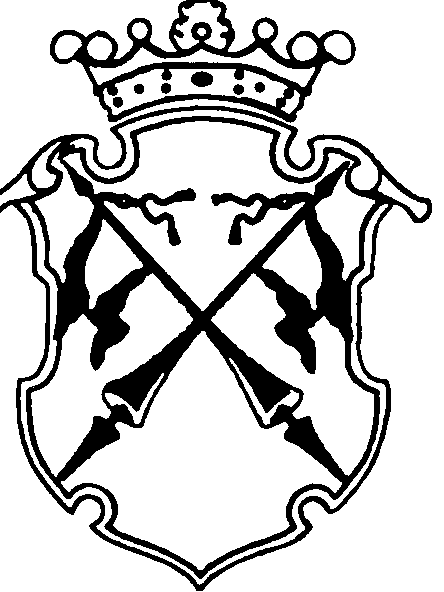 КОНТРОЛЬНО-СЧЕТНЫЙ КОМИТЕТСОРТАВАЛЬСКОГО МУНИЦИПАЛЬНОГО РАЙОНАЗАКЛЮЧЕНИЕКонтрольно-счетного комитета Сортавальского муниципального      района на Годовой отчет об исполнении бюджета Сортавальского      городского поселения за 2015 год.«14» апреля 2016г.                                                                                        №5Общие положенияЗаключение на Годовой отчет об исполнении бюджета Сортавальского городского поселения за 2015 год подготовлено Контрольно-счетным комитетом Сортавальского муниципального района в соответствии с требованиями ст.157, 264.4 Бюджетного кодекса РФ, Положением о бюджетном процессе в Сортавальском городском поселении, утвержденным Решением Совета Сортавальского городского поселения IX сессии III созыва от 25 марта 2014г. №30 «Об утверждении Положения о бюджетном процессе в Сортавальском городском поселении»( далее – Положение о бюджетном процессе), Положением о контрольно-счетном комитете Сортавальского муниципального района, утвержденное Решением Совета Сортавальского муниципального района от 26 января 2012г. №232 «Об образовании контрольно-счетного комитета Сортавальского муниципального района и утверждении Положения о контрольно-счетном комитете Сортавальского муниципального района», Порядком проведения Контрольно-счетным комитетом Сортавальского муниципального района  внешней проверки годового отчета об исполнении бюджета Сортавальского городского поселения, утвержденного Решением Совета Сортавальского городского поселения XX сессии III созыва от 26.03.2015г. №81. Заключения на Годовой отчет об исполнении бюджета Сортавальского городского поселения подготовлено на основании показателей отчета об исполнении бюджета Сортавальского городского поселения на 1 января 2016 года и с учетом данных внешней проверки  годовой бюджетной отчетности главного администратора бюджетных средств за 2015 год (далее – внешняя проверка).Внешняя проверка бюджетной отчетности главного администратора бюджетных средств  (далее – ГАБС) проведена  на камеральном уровне с использованием сплошного метода.В ходе внешней проверки Годового отчета об исполнении бюджета Сортавальского городского поселения был осуществлен комплекс контрольных мероприятий по проверке полноты и достоверности представленной к проверке бюджетной отчетности, ее соответствия нормативным правовым актам, проведен анализ на предмет её соответствия по составу, структуре и заполнению (содержанию) требованиям Бюджетного кодекса Российской Федерации, Положения о бюджетном процессе в Сортавальском городском поселении, Приказа Минфина РФ от 28 декабря 2010г. №191н «Об утверждении Инструкции о порядке составления и представления годовой, квартальной и месячной отчетности об исполнении бюджетов бюджетной системы Российской Федерации»(с изменениями и дополнениями) (далее-Инструкция №191н),	Приказу Минфина России от 1 июля 2013 г. N 65н "Об утверждении Указаний о порядке применения бюджетной классификации Российской Федерации" (с изменениями и дополнениями) (далее- Указания о применении бюджетной классификации РФ) , Приказу Минфина РФ от 1 декабря 2010 г. N 157н
"Об утверждении Единого плана счетов бухгалтерского учета для органов государственной власти (государственных органов), органов местного самоуправления, органов управления государственными внебюджетными фондами, государственных академий наук, государственных (муниципальных) учреждений и Инструкции по его применению"(далее- Инструкция №157н)Соблюдение бюджетного законодательства при организации        бюджетного процессаВ 2015г. в Сортавальском городском поселении бюджетный процесс основывался на нормах Бюджетного кодекса РФ, Положении о бюджетном процессе в Сортавальском городском поселении, Уставе Сортавальского городского поселения, и других нормативных правовых актах.Решением Совета Сортавальского городского поселения от 24.12.2014г. №73 «О бюджете Сортавальского городского поселения на 2015 год и плановый период 2016 и 2017 годов» утвержден бюджет Сортавальского городского поселения на 2015 год и плановый 2016 и 2017 годы. Бюджет утвержден до начала очередного финансового года, т.е. в соответствии с требованиями бюджетного законодательства. Основные характеристики утвержденного бюджета соответствуют требованиям ст.184.1 Бюджетного кодекса РФ.Внешняя проверка годового Отчета об исполнении бюджета        Сортавальского городского поселения за 2015 годВнешняя проверка годового отчета об исполнении бюджета Сортавальского городского поселения за 2015 год проведена Контрольно-счетным комитетом Сортавальского муниципального района с соблюдением требований Бюджетного кодекса РФ.Для проведения внешней проверки Администрацией Сортавальского городского поселения своевременно (23.03.2015г.) отчет направлен в Контрольно-счетный комитет Сортавальского муниципального района.Отчет об исполнении бюджета Сортавальского городского поселения за 2015год представлен в составе:- Баланс  исполнения бюджета (форма 0503120);- Баланс по поступлениям и выбытиям бюджетных средств (форма 0503140);- Справки по заключению счетов бюджетного учета отчетного финансового года (форма 0503110);- Отчет о финансовых результатах деятельности (форма 0503121);-Отчет о кассовом поступлении и выбытии бюджетных средств (форма 0503124);- Справка по консолидируемым расчетам (форма 0503125);- Отчет об исполнении бюджета (форма 0503117);- Отчет о принятых бюджетных обязательствах (форма 0503128);- Отчет о движении денежных средств (форма 0503123);- Пояснительная записка (форма 0503160);Таким образом, Годовой отчет об исполнении бюджета поселения за 2015 год представлен к внешней проверки в Контрольно-счетный комитет, с соблюдением срока, установленного п.3 ст.264.4 Бюджетного кодекса РФ, и в объеме форм, установленных статьей 264.1 Бюджетного кодекса.С целью осуществления контрольных мероприятий в ходе внешней проверки годового отчета об исполнении бюджета Сортавальского городского поселения Контрольно-счетным комитетом дополнительно были использованы :- Решение Совета Сортавальского городского поселения от 24.12.2014г. №73 « О бюджете Сортавальского городского поселения на 2015 год и на плановый период 2016 и 2017 годов»;- Решение Совета Сортавальского городского поселения от 29.01.2015г. №74 « О внесении изменений и дополнений в решение Совета Сортавальского городского поселения №73 от 24.12.2014г. «О бюджете Сортавальского городского поселения на 2015 год и плановый период 2016 и 2017 годов»;- Решение Совета Сортавальского городского поселения от 26.03.2015г. №82 «О внесении изменений и дополнений в решение Совета Сортавальского городского поселения №73 от 24.12.2014года  «О бюджете Сортавальского городского поселения на 2015 год и плановый период 2016 и 2017 годов»;- Решение Совета Сортавальского городского поселения от 29.04.2015г. №86 «О внесении изменений и дополнений в решение Совета Сортавальского городского поселения №73 от 24.12.2015года  «О бюджете Сортавальского городского поселения на 2015 год и плановый период 2016 и 2017 годов»;- Решение Совета Сортавальского городского поселения от 30.07.2015г. №106 «О внесении изменений и дополнений в решение Совета Сортавальского городского поселения №73 от 24.12.2015года  «О бюджете Сортавальского городского поселения на 2015 год и плановый период 2016 и 2017 годов»;- Решение Совета Сортавальского городского поселения от 24.09.2015г. №110 «О внесении изменений и дополнений в решение Совета Сортавальского городского поселения №73 от 24.12.2015года  «О бюджете Сортавальского городского поселения на 2015 год и плановый период 2016 и 2017 годов»;- Решение Совета Сортавальского городского поселения от 29.10.2015г. №120 «О внесении изменений и дополнений в решение Совета Сортавальского городского поселения №73 от 24.12.2015года  «О бюджете Сортавальского городского поселения на 2015 год и плановый период 2016 и 2017 годов»;- Решение Совета Сортавальского городского поселения от 27.11.2015г. №131 «О внесении изменений и дополнений в решение Совета Сортавальского городского поселения №73 от 24.12.2015года  «О бюджете Сортавальского городского поселения на 2015 год и плановый период 2016 и 2017 годов»;- Отчет по использованию средств резервного фонда на 01.01.2016 г.;-Муниципальная долговая книга на 01.01.2016г.- Сводная бюджетная роспись бюджета Сортавальского городского поселения за 2015г.С целью установления достоверности показателей исполнения бюджета Сортавальского городского поселения, отраженных в представленной годовой бюджетной отчетности, Контрольно-счетным комитетом была запрошена  и представлена информация об операциях по исполнению бюджета Сортавальского городского поселения  Управлением Федерального казначейства по Республике Карелия. Проверка полноты и достоверности годовой бюджетной отчетности бюджета Сортавальского городского поселенияБюджетная отчетность составлена Администрацией Сортавальского городского поселения на основании сводной бюджетной отчетности ГАБС. В нарушение п.134 Инструкции 191н раздел I Отчета об исполнении бюджета поселения (ф.0503117) составлен в разрезе кодов дохода по бюджетной классификации РФ, тогда как  Решение о бюджете поселения не содержит в своей структуре утвержденных бюджетных назначений по кодам бюджетной классификации доходов.В ф.0503117 по графе 6 «неисполненные назначения» отражены не достоверные данные по некоторым кодам доходов . Например, по коду 000 10100000000000000 по графе 4 показатель 49075000,0, по графе 5 показатель 43944714,64, по графе 6 отражен показатель 49075000,0, а надо 5130285,36 (разница между графами 5и 4) и т.п.В составе форм Пояснительной записки (ф.0503160) в Контрольно-счетный комитет не представлена таблицы №4. В текстовой части Пояснительной записки содержится информация, что данная Таблица не включена в состав отчетности за 2015 год ввиду отсутствия числовых значений показателей. Однако,  согласно Инструкции №157н , особенности ведения бюджетного учета должны быть установлены учетной политикой учреждения. Особенности учета расчетов с прочими дебиторами, расчетов по оплате труда, пенсиям, пособиям, расчетов с прочими кредиторами, доходы и расходы финансового года и др. должны быть утверждены в учетной политике, т.к. не закреплены нормами Инструкции №157нПри анализе достоверности отражения показателей отраженных в форме 0503166 «Сведения об исполнении мероприятий в рамках целевых программ» было выявлено:- в нарушение п. 164 Инструкции 191н в графе 3 по Муниципальной целевой программе  «Оборудование детских игровых (спортивных) площадок на придомовых территориях многоквартирных домов СГП в 2015 году» содержатся целевые мероприятия, не установленные соответствующим нормативным правовым актом, т.к. проект Постановления «Об утверждении муниципальной целевой программы ««Оборудование детских игровых (спортивных) площадок на придомовых территориях многоквартирных домов СГП в 2015 году» был направлен Администрацией СГП в Контрольно-счетный комитет только в марте 2016 года.При анализе достоверности отражения показателей отраженных в форме 0503169 «Сведения по дебиторской и кредиторской задолженности»(дебиторская задолженность) было выявлено, что в нарушение п. 167 Инструкции №191н по  графе 8 раздела 2 Сведений отражена информация не  содержащаяся в графе 8 раздела 2 Сведений ГРБС.При анализе достоверности отражения показателей отраженных в форме 0503171 «Сведения о финансовых вложениях получателя бюджетных средств, администратора источников финансирования дефицита бюджета»  было выявлено, что в нарушение п. 168 Инструкции №191н в составе документов предоставленных к внешней проверке бюджетной отчетности не содержатся регистры бюджетного учета, подтверждающие показатели отраженные в Приложении.Остальные формы бюджетной отчетности Сортавальского городского поселения соответствуют требованиям Инструкции №191н и Указаниям о применении бюджетной классификации РФ.  Показатели исполнения бюджета поселения, отраженные в годовом отчете об исполнении местного бюджета соответствуют показателям, отраженным в справке об операциях по исполнению  бюджета поселения Управления Федерального казначейства по РК.   Общая характеристика исполнения бюджета за 2015 годПервоначально бюджет Сортавальского городского поселения на 2015год (решение Совета Сортавальского городского поселения от 24.12.2014г. №73) был утвержден по доходным источникам в сумме 94281,0 тыс. руб., расходным обязательствам – 102931,0 тыс. руб. В течение 2015 года в утвержденный бюджет изменения вносились 7 раза (Решение Совета Сортавальского городского поселения от 29.01.2015г. №74; Решение Совета Сортавальского городского поселения от 26.03.2015г. №82; Решение Совета Сортавальского городского поселения от 29.04.2015г. №86; Решение Совета Сортавальского городского поселения от 30.07.2015г. №106; Решение Совета Сортавальского городского поселения от 24.09.2015г. №110; Решение Совета Сортавальского городского поселения от 29.10.2015г. №120; Решение Совета Сортавальского городского поселения от 27.11.2015г. №131).Внесение изменений в утвержденный бюджет в основном связано:- необходимостью отражения в доходной и расходной части бюджета Сортавальского городского поселения полученных безвозмездных поступлений;- перемещением бюджетных ассигнований по субъектам бюджетного планирования в связи с уточнением расходных обязательств бюджета поселения в ходе его исполнения. В результате внесенных изменений и дополнений в бюджет Сортавальского городского поселения его доходная часть увеличилась на 36327,8 тыс. руб. и составила 130608,8 тыс. руб., расходная часть - на 39327,8 тыс. руб. и составила 142258,8 тыс. руб., дефицит бюджета Сортавальского городского поселения увеличился на 3000,0 тыс. руб. и составил 11650,0 тыс. руб.  В Годовом отчете об исполнении бюджета поселения отражены утвержденные решением о бюджете назначения по доходам в сумме 130608,8 тыс. руб., по расходам – утвержденные в соответствии со сводной бюджетной росписью  с учетом последующих изменений в сумме 142258,8 тыс. руб.,  дефицит бюджета – сумма плановых показателей утвержденных решением о бюджете в сумме 11650,0 тыс. руб.Согласно отчетных данных бюджет по доходам исполнен в размере 100984,1 тыс. руб. или на 77,3% к утвержденным бюджетным назначениям, по расходам исполнение составило 108113,1 тыс. руб. или 76 % к утвержденным бюджетным назначениям.По данным Отчета об исполнении бюджета за 2015 год бюджет исполнен с дефицитом 7129,0 тыс. руб., что составляет 6,9% к утвержденному годовому объему доходов бюджета Сортавальского городского поселения (без учета утвержденного объема безвозмездных поступлений) и соответствует нормам Бюджетного кодекса РФ заложенными в ст.92.1 «Дефицит бюджета субъекта РФ, дефицит местного бюджета» подпункт 3.Показатели исполнения основных характеристик бюджета Сортавальского городского поселения по годовому отчету и результатам проверки представлены в таблице №1Таблица 1(тыс. руб.)Анализ исполнения показателей доходной части бюджета Сортавальского городского поселения.За 2015год в бюджет Сортавальского городского поселения поступило 100984,1 тыс. руб., что составляет 77,3 % от утвержденных бюджетных назначений.  Налоговые и неналоговые доходы составили в доходной части бюджета Сортавальского городского поселения 72,3 %. План по налоговым доходам выполнен на 92 %, в бюджет поступило 59834,6 тыс. руб.. План по неналоговым доходам выполнен на 35%, в бюджет поступило 13158,7 тыс. руб. Недополучено налоговых и неналоговых доходов на сумму 85958,0 тыс. руб. По сравнению с 2014 годом объем налоговых и неналоговых поступлений снизился на 2713,5 тыс. руб. или на 3,6%.В 2015 году размер безвозмездных поступлений от других бюджетов бюджетной системы РФ составил в денежном выражении 27990,8 тыс. руб.. Доля безвозмездных поступлений в доходной части бюджета Сортавальского городского поселения составила 27,7%. По сравнению с 2014 годом объем безвозмездных поступлений увеличился на 25856,2 тыс. руб. или на 1211%.Налоговые доходыНалоговые платежи за 2015год поступили в сумме 59834,6 тыс. руб., что на 5172,4 тыс. руб. меньше утвержденных плановых назначений или 92% от утвержденного плана.Налоговые доходы выполнены не по всем видам поступлений:- Налог на доходы физических лиц выполнен на 89,5 % от плановых назначений;- доходы от уплаты акцизов получены на 87,6% от плановых назначений;- налоги на совокупный доход выполнены на 95,6 % от плановых назначений.В отчетном году 93,6% налоговых поступлений в  бюджет Сортавальского городского поселения были сформированы за счет :- налога на доходы физических лиц – 43944,7 тыс. руб. (73% от общей суммы поступивших налоговых платежей );- налога на имущество – 12355,8 тыс. руб. ( 20,6 % от общей суммы поступивших налоговых платежей).По сравнению с 2014г. поступления  от налога на доходы физических лиц снизилось на 1709,1 тыс. руб. или на  3,7%. Налоги на имущество увеличились по сравнению с 2014 г. на 2694,9 тыс. руб. или на 27,9%.Неналоговые доходыРешением Совета Сортавальского городского поселения от 24.12.2014г. №73 (с последующими изменениями и дополнениями) неналоговые доходы бюджета Сортавальского городского поселения на 2015 год утверждены в сумме 37611,0 тыс. руб. По данным годового отчета неналоговые доходы исполнены в сумме 13158,7 тыс. руб., или 35% от утвержденных назначений.По сравнению с 2014 годом объем поступлений снизился на 3764,3тыс. руб. или на 22,2%. Процент выполнения плановых показателей в отчетном году по сравнению с предыдущим годом снизился на 44,5% (в 2014г. -79,5%). Доля поступлений в 2015 г. по неналоговым доходам в доходной части бюджета Сортавальского городского поселения составила 13%.Наибольший удельный вес в поступивших неналоговых доходах занимают:- доходы от использования имущества, находящегося в муниципальной собственности – 9568,7 тыс. руб., что составляет 72,7% от общего объема поступивших неналоговых доходов. Плановые показатели по данному виду неналогового дохода выполнены на 35,5%;- доходы от продажи материальных и нематериальных активов – 2879,9 тыс. руб.( 21,9% к общему объему поступлений по неналоговым доходам). Плановые показатели исполнены на 29,6%;- доходы от оказания платных услуг (работ) и компенсации затрат государства – 574,9 тыс. руб. ( 4,4% к общему объему поступлений по неналоговым доходам).  Плановые показатели исполнены на 112,5%;По информации, содержащейся в Годовом отчете об исполнении бюджета Сортавальского городского поселения за 2015 год (ф.0503164), невыполнение плановых показателей по неналоговому доходу «доходы от использования имущества, находящегося в муниципальной собственности» в основном сложилось по причине дебиторской задолженности ЗАО «Карелводоканал». При сопоставлении формы 0503164 и формы 0503169 «дебиторская задолженность» Контрольно-счетным комитетом установлено , что по коду доходов 003 1 11 05035 13 0000 счета бюджетного учета 120521000 числится задолженность 7219,7 тыс. руб. ,в т.ч. просроченная 6847,0 тыс. руб. Поэтому, по основной части неисполненных назначений по неналоговому доходу «доходы от использования имущества, находящегося в муниципальной собственности» в объеме 10201,6 тыс.руб. в ф.0503164 не даны пояснения о причинах невыполнения плановых показателей.По неналоговому доходу «доходы от продажи материальных и нематериальных активов», согласно пояснениям, данных в ф. 0503164 причиной невыполнения плановых показателей явилось позднее проведение аукционов по продаже земельных участков (декабрь 2015г.) ввиду длительной процедуры по межеванию земельных участков, государственная собственность на которые не разграничена и которые расположены в границах городского поселения6.3. Безвозмездные поступленияВ 2015году в доходную часть бюджета Сортавальского городского поселения из бюджетов других уровней поступило 27990,80 тыс. руб. безвозмездных поступлений или 100 % от утвержденного плана, что составляет 27,7% от общей суммы доходов, в том числе:Субсидии из других бюджетов бюджетной системы РФ – 20380,0 тыс. руб. (100% от утвержденных плановых назначений);Субвенции из других бюджетов бюджетной системы РФ – 2,0 тыс. руб. ( 100 % от утвержденных плановых назначений);Иные межбюджетные трансферты, переданные бюджету Сортавальского городского поселения из других бюджетов бюджетной системы РФ – 7608,8 тыс. руб. ( 100% от утвержденных плановых назначений). В структуре безвозмездных поступлений субсидии составили 72,81 %, субвенции -0,01%, иные межбюджетные трансферты – 27,18%.Показатели исполнения безвозмездных поступлений приведены в таблице №2Табл.2(тыс.руб.)Основными направлениями налоговой политики Сортавальского городского поселения на 2015 и плановый период 2016 и 2017 годов в области доходов бюджета Сортавальского городского поселения предусматривалось решение вопроса по повышению эффективности администрирования налоговых и неналоговых доходов бюджета. Прогнозные показатели поступления доходов на 2015-2017 годы утверждены  Распоряжением Администрации Сортавальского городского поселения от 31.12.2015г. №980-0  по кодам бюджетной классификации РФ. В Приложении 2 к решению Совета Сортавальского городского поселения «О бюджете Сортавальского городского поселения на 2015 год и плановый период 2016 и 2017 годов» закреплены коды главного администратора за каждым главным администратором средств бюджета поселения.В составе материалов к внешней проверке Годового отчета об исполнении бюджета поселения за 2015 год Администрацией СГП представлен Кассовый план по доходам на 2015 год (уточнение на 30.11.2015). В Кассовом плане по доходам за главными администраторами доходов закреплены прогнозные показатели поступления доходов поселения на 2015-2017 годов по кодам бюджетной классификации РФ..Показатели исполнения бюджетных назначений по доходам по главным администраторам доходов бюджета поселения характеризуются данными приведенными в таблице №3.Табл.3(тыс. руб.)Анализ исполнения прогнозируемых поступлений по налоговым и неналоговым доходам показал следующее.Доля поступлений администрируемых территориальным органом Федеральной налоговой службы составила 59,4 процента, Администрацией Сортавальского городского поселения – 29,3 процента, Администрацией Сортавальского муниципального района -7,3 процента, Территориальный орган Федерального казначейства – 4,0 процента.По трем из четырех главных администраторов доходов бюджета поселения исполнение прогнозируемых поступлений в 2015 году составило менее 90,0 процентов. Самый низкий процент исполнения  прогнозируемых поступлений сложился по главному администратору – Администрация Сортавальского городского поселенияВ целях эффективности администрирования доходов бюджета поселения Контрольно-счетный комитет Сортавальского муниципального района предлагает Администрации  Сортавальского городского поселения, как органу организующему исполнение бюджета и как главному  администратору доходов бюджета Сортавальского городского поселения принять меры по повышению качества прогнозирования доходов бюджета поселения основываясь на принципе достоверности, заложенному ст. 37 БК РФ .Анализ исполнения показателей расходной части бюджета Сортавальского городского поселенияРешением о бюджете Сортавальского городского поселения на 2015 год  в первоначальной редакции общий объем годовых назначений расходной части был утвержден в объеме 102931,0 тыс. руб. С учетом внесенных изменений общий объем расходов увеличился  на  39327,8 тыс. руб . (или на 38,2%) и составила 142258,8 тыс. руб.В соответствии со сводной бюджетной росписью на 2015 год бюджетные ассигнования по расходам бюджета утверждены в сумме 142258,8 тыс. руб. , что соответствует сумме бюджетных ассигнований, утвержденных Решением о бюджете с учетом внесенных изменений на 2015 год.В отчетном году  в ходе корректировок бюджета осуществлено увеличение запланированных бюджетных ассигнований по некоторым разделам классификации расходов бюджета. Наибольшее увеличение отмечено по разделам : «Национальная экономика» на 78,2%, «Жилищно-коммунальное хозяйство» на 36,1%, «Культура и кинематография» на 27%,.На 74,6% сокращены  бюджетные ассигнования по разделу «обслуживание государственного и муниципального долга»Расходы бюджета по разделам и подразделам классификации расходов бюджетов  Анализ расходов бюджета Сортавальского городского поселения  в разрезе разделов и подразделов классификации расходов бюджета  приведен в табл. 4Табл. 4(тыс. руб.) В сравнении с 2014 годом в 2015 году сводной бюджетной росписью предусмотрено увеличение расходов на 49837,7 тыс. руб. или  на 53,9%.  В разрезе разделов уменьшение расходов произошло по 1 разделу, увеличение расходов произошло по 8 разделам. Наибольшее снижение расходов, утвержденных сводной бюджетной росписью, произошло по разделу «Расходы на обслуживание государственного и муниципального долга», наибольшее увеличение запланированных расходов произошло по разделу «Национальная экономика».В 2015 году по отчету и по результатам внешней проверки расходы бюджета Сортавальского городского поселения исполнены в сумме 108113,1 тыс. руб., что на 45930,1 тыс. руб.  или на 73,9 % больше произведенных расходов за 2014 год.Относительно 2014 года увеличились расходы по разделам : «Общегосударственные расходы»(на 23,3%), «Национальная экономика»(на 186,6%), «Жилищно-коммунальное хозяйство» (на 50,7%), «Образование» (на 33,3%),«Культура и кинематография»(на 34,9%) , «Физическая культура и спорт»(на 57%).В сравнении с 2014 г. наблюдается наибольшее снижение расходов по разделам «Национальная безопасность и правоохранительная деятельность» (на 57,6%) , «Социальная политика» (на 22,3%) и «Обслуживание государственного и муниципального долга» (на 61,7%).Согласно Отчету об исполнении бюджета за 2015 год расходы поселения исполнены в сумме 108113,1 тыс. руб. или 76 % от утвержденных бюджетных назначений сводной бюджетной росписи ( в 2014 году – 67,3%) и столько же от назначений, утвержденных Решением о бюджете поселения на 2015 год .Основную долю исполненных расходов бюджета Сортавальского городского поселения в 2015 году составили расходы на национальную экономику– 40,5 процента, на жилищно-коммунальное хозяйство – 29,4 процента, на  общегосударственные вопросы – 12,5 процента, на культуру и кинематографию- 16,8 процента.Анализ исполнения бюджетных ассигнований по разделам и подразделам классификации расходов бюджетов Российской Федерации на 2015 год свидетельствует о том, что при исполнении бюджетных ассигнований по пяти разделам процент исполнения к показателю сводной бюджетной росписи сложился выше 90,0 процентов.Меньше 90 процентов исполнение составило по разделам «Общегосударственные расходы» (86,9%), «Национальная безопасность и правоохранительная деятельность» (32,2%), «Жилищно-коммунальное хозяйство» (52,4%), «Социальная политика» (58,6%).  Согласно «Сведения об исполнении бюджета»(ф.0503164) по разделу «Общегосударственные расходы » исполнение расходов по подразделу 0111 «Резервный фонд» в объеме 0% от утвержденных бюджетных назначений сложилось по причине отсутствия потребности, по подразделу 0113 «Осуществление полномочий исполнительно-распорядительными органами местного самоуправления» в объеме 86,1% в основном произошло по причине экономии водопотребления, возмещения арендаторами коммунальных расходов и несвоевременного предоставления контрагентами документов. По разделу «Национальная безопасность и правоохранительная деятельность» исполнение расходов по подразделу 0314 «Другие вопросы в области национальной безопасности и правоохранительной деятельности» исполнение составило 0% по причине не состоявшихся конкурсных процедур в результате чего не был заключен муниципальный контракт на приобретение пожарных гидрантов . По подразделу 0412 «Другие вопросы в области национальной экономики» исполнение расходов было осуществлено на 84,2% в связи с экономией и нецелесообразностью расходования средств бюджета по причине изменения законодательства. По разделу «Жилищно-коммунальное хозяйство» исполнение расходов по подразделу 0501 «Жилищное хозяйство» в объеме 30,3%  от плановых назначений по причине несвоевременного предоставления контрагентом документов на оплату, переноса мероприятий на 2016 год, не выполнения в срок запланированного объема работ по капитальному ремонту муниципального жилого фонда, уменьшение суммы потребности в связи с проведенной инвентаризацией муниципального жилого фонда, а также в связи с не осуществлением в полном объеме реализации Региональной адресной программы по переселению граждан из аварийного жилого фонда на 2014-2017 годы. По подразделу 0502 «Коммунальное хозяйство» исполнения бюджетных назначений на 20% произошло по причине отсутствия фактических расходов по программе капитального ремонта системы коммунальной инфраструктуры водоснабжения и водоотведения. По подразделу 0503 «Благоустройство» исполнение бюджетных назначений на 87,8% произошло по причине  экономии средств бюджета поселения по результатам проведения конкурсных процедур, не своевременного предоставления контрагентом документов на оплату, а также не завершением на конец 2015 года конкурсных процедур на приобретение оборудования детских игровых (спортивных) площадок на придомовых территориях многоквартирных домов СГП. 7.2.Ведомственная структура расходовСогласно Положения об администрации муниципального образования «Сортавальское городское поселение», утвержденного Решением Сессии Сортавальского городского поселения от 09.04.2009г. №417 с изменениями и дополнениями от 23.05.2011г. № 162 и от 29.08.2013г. №296 (далее- Положение) Администрация Сортавальского поселения осуществляет бюджетные полномочия главного распорядителя бюджетных средств по отношению к 4 муниципальным казенным учреждениям.Согласно п.2 ст.21 БК РФ Перечень главных распорядителей средств федерального бюджета, бюджета субъекта Российской Федерации, бюджетов государственных внебюджетных фондов, местного бюджета устанавливается законом (решением) о соответствующем бюджете в составе ведомственной структуры расходов.В нарушение п. 2 ст.21 БК РФ приложении 4 «Распределение бюджетных ассигнований на 2015 год по ведомственной классификации расходов бюджетов РФ» к Решению о бюджете Сортавальского городского поселения на 2015 год  и плановый период 2016-2017 годов содержит перечень не главных распорядителей средств местного бюджета, а подведомственных получателей: «Администрация муниципального образования «Сортавальское городское поселение», Муниципальное учреждение «Архитектура и градостроительство города Сортавала», Муниципальное учреждение «Городское хозяйство», Муниципальное учреждение «Центр Досуга».За отчетный финансовый год по главному распорядителю- Администрации Сортавальского поселения бюджетные назначения исполнены на 76%.Дефицит бюджета Сортавальского городского поселения и источники его финансирования.Решением о бюджете Сортавальского городского поселения на 2015 год дефицит бюджета утвержден в сумме 8650,0 тыс. руб. или 9,2% от общего объема доходов без учета безвозмездных поступлений.В процессе исполнения бюджета Сортавальского городского поселения в 2015 году решениями Совета Сортавальского городского поселения вносились изменения в основные характеристики бюджета, в том числе дефицит бюджета изменялся в суммовом выражении и в процентном по отношению к общему объему доходов без учета безвозмездных поступлений. К первоначально утвержденным показателям дефицит бюджета увеличился на 3000,0 тыс. руб. или на 134,7 процентов. По отношению к общему объему доходов без учета безвозмездных поступлений дефицит бюджета увеличился на 2,2 пункта (с 9,2% до 11,4%). В 2015г. бюджет Сортавальского городского поселения был исполнен с дефицитом. Расходы бюджета исполнены в сумме 108113,1 тыс. руб. и превышают фактически полученные доходы в сумме 100984,1 тыс. руб. на сумму 7129,0 тыс. руб.. К уровню назначений, утвержденных Решением о бюджете, размер дефицита снизился на 4521,0 тыс. руб. или на 38,8%.По отношению к общему объему доходов без учета безвозмездных поступлений дефицит бюджета района составил 9,8%. Размер дефицита бюджета Сортавальского городского поселения, сложившейся по итогам отчетного года, соответствует предельным значениям, установленным пунктом 3 статьи 92.1 Бюджетного кодекса РФ.В 2015году в качестве источников внутреннего финансирования дефицита бюджета был привлечен бюджетный кредит Администрации Сортавальского муниципального района и кредит, полученный от кредитной организации ПАО «Совкомбанк». Общая сумма полученных кредитов составила 8000,0 тыс. руб.. Погашение кредитов, по которым подошел срок возврата, было исполнено на сумму 1600,0 тыс. руб.В течение 2015 года из бюджета Сортавальского городского поселения другим бюджетам бюджетной системы Российской Федерации бюджетные кредиты не предоставлялись.  Программа муниципальных внутренних заимствованийИсполнение показателей Программы муниципальных внутренних заимствований, утвержденных приложением 16 к Решению о бюджете Сортавальского городского поселения на 2015 год, характеризуется следующими данными:Табл.5(тыс.руб.)За отчетный год в рамках Программы  муниципальных внутренних заимствований Сортавальского городского поселения заемные средства привлечены  в сумме 8000,0 тыс. руб., что составило 42 процентов относительно утвержденных Решением о бюджете Сортавальского городского поселения на 2015 год показателей, погашение заимствований осуществлено Администрацией Сортавальского городского поселения в сумме 1600,0 тыс. руб. или 15 процентов утвержденных назначений.При утвержденном объеме заимствований в размере 8400,0 тыс. руб. исполнение составило 6400,0 тыс. руб. или 76 процента к утвержденным назначениям.При фактическом уменьшении общего годового объема привлечения муниципальных внутренних заимствований относительно утвержденных назначений на 11000,0 тыс. руб. и уменьшении объема погашения муниципальных внутренних заимствований на 9000,0 тыс. руб. произошло снижение общего объема муниципальных внутренних заимствований на 2000,0 тыс. руб. или , в том числе за счет:.снижения  объема  заимствований в виде кредитов, полученных от кредитных организаций в валюте РФ, в размере 2000,0 тыс. руб.  Муниципальный долгСтатьей 1 решения Совета Сортавальского городского поселения от 24.12.2014г. №73 « О бюджете Сортавальского городского поселения  на 2015 год и на плановый период 2016 и 2017 годов» с изменениями и дополнениями, установлен верхний предел муниципального долга Сортавальского городского поселения на 01 января 2016 года, в валюте РФ в сумме 16000,0  тыс. руб., в том числе верхний предел по муниципальным гарантиям Сортавальского городского поселения в валюте РФ в сумме 0,0 тыс. руб. Пунктом 2 статьи 10 того же Решения Совета Сортавальского городского поселения установлен предельный объем муниципального долга Сортавальского городского поселения на 2015 год в объеме 26600,0 тыс. руб.Частью 3 статьи 107 Бюджетного кодекса РФ установлено, что предельный объем муниципального долга не должен превышать утвержденный общий годовой объем доходов местного бюджета без учета утвержденного объема безвозмездных поступлений и (или) поступлений налоговых доходов по дополнительным нормативам отчислений.Согласно «Отчета об исполнении бюджета Сортавальского городского поселения за 2015 год» утвержденный годовой объем доходов бюджета поселения без учета утвержденного объема безвозмездных поступлений составил 102618,0 тыс. руб., т.е. утвержденный предельный объем муниципального долга на 2015 год  соответствует ч.3 ст.107 Бюджетного кодекса РФ.По данным предоставленной отчетности и данным Муниципальной долговой книги Сортавальского городского поселения по состоянию на 01.01.2016г. превышение установленного предельного объема муниципального долга Сортавальского городского поселения в отчетном периоде не обнаружено. По данным Муниципальной долговой книги Сортавальского городского поселения по состоянию на 01 января 2016г. остаток долгового обязательства на 01.01.2016г. составил 8000,0 тыс. руб. ( 3000,0 тыс. руб. – долговые обязательства по бюджетным кредитам, привлеченным в местный бюджет от других бюджетов Российской Федерации, 5000,0 тыс. руб. – долговые обязательства по кредитам, полученным от кредитных организаций   и 0,0 тыс. руб. - муниципальные гарантии), или 50 % от утвержденного верхнего предела муниципального внутреннего долга Сортавальского городского поселения, установленного статьей 1 Решения о бюджете Сортавальского городского поселения на 2015 год (16000,0  тыс. рублей).По сравнению с началом отчетного года его объем увеличился на 6400,0 тыс. руб. или на 400,0 процентов.Структура муниципального внутреннего долга Сортавальского городского поселения по видам долговых обязательств и ее изменение характеризуется следующими данными:Табл.6По состоянию на 01.01.2016 года задолженность по кредитам кредитных организаций ( ПАО « Совкомбанк») составила 5000,0 тыс. руб., т.е. увеличилась на 5000,0 тыс. руб. (на 01.01.2015г.- 0 тыс. руб.).   Задолженность на 01.01.2016г. по бюджетным кредитам, привлеченным от других бюджетов бюджетной системы РФ( Администрация Сортавальского муниципального района) составила 3000,0 тыс. руб., т.е. увеличилась на  1400,0 тыс. руб. или на 87,5% (на 01.01.2015г. – 1600,0 тыс. руб.).По состоянию на 01.01.2016г. структура муниципального долга Сортавальского городского поселения включала долговые обязательства по бюджетным кредитам из бюджета Сортавальского муниципального района (37,5 %) и кредитам кредитных организаций (62,5%). Структура муниципального внутреннего долга Сортавальского городского поселения по видам долговых обязательств соответствует структуре, установленной статьей 100 Бюджетного кодекса РФ.Ограничения, установленные статьей 107 Бюджетного кодекса, соблюдены. Вместе с тем, отношение фактического объема муниципального долга Сортавальского городского поселения на 1 января 2016 года к общему годовому объему доходов бюджета поселения без учета безвозмездных поступлений составило 7,8 %. К уровню на 1 января 2015 года (2,1%) рост составил 5,7 процентов.Долговая нагрузка на бюджет Сортавальского городского поселения возросла.Расходы на обслуживание муниципального долга Сортавальского городского поселенияРешением о бюджете Сортавальского городского поселения установлен предельный объем расходов на обслуживание муниципального долга Сортавальского городского поселения на 2015 год в сумме 1300,0 тыс. руб. Бюджетные ассигнования распределены главному распорядителю- Администрации Сортавальского городского поселения. По данным годовой бюджетной отчетности главного распорядителя бюджетных средств исполнение составило 326,7 тыс. руб. или 99 процентов. Предельный объем расходов не превышен. Относительно объема 2014 года (851,9 тыс. руб.) расходы на обслуживание муниципального долга поселения в 2015 году снизились на 525,2 тыс. руб. или на 61,7 процента.  Расходы на обслуживание муниципального внутреннего долга сопоставимы с общим объемом бюджетных ассигнований, направленных в 2015 году на социальную политику и физическую культуру и спорт.Использование средств резервных фондов.В соответствии со статьей 81 Бюджетного кодекса РФ и статьей 7 решения Совета Сортавальского городского поселения от 24.12.2014г. №73 « О бюджете Сортавальского городского поселения на 2015 год и на плановый период 2016 и 2017 годов» установлен размер резервного фонда Администрации Сортавальского городского поселения на 2015 год в размере 1559,4 тыс. руб., что составляет 1,1 % от общего объема утвержденных бюджетных назначений.Частью 4 статьи 81 Бюджетного кодекса РФ установлено, что средства резервных фондов местных администраций направляются на финансовое обеспечение непредвиденных расходов, в том числе на проведение аварийно-восстановительных работ и иных мероприятий, связанных с ликвидацией последствий стихийных бедствий и других чрезвычайных ситуаций.Согласно Отчету об использовании средств резервного фонда администрации Сортавальского городского поселения на 01.01.2016 год средства на финансовое обеспечение непредвиденных расходов, в том числе на проведение аварийно-восстановительных работ из Резервного фонда не направлялись.Исполнение программной части бюджета.Решением о бюджете Сортавальского городского поселения на 2015 год  предусматривались к исполнению 6 муниципальных целевых программ в объеме 19915,5 тыс. руб.По сравнению с 2014 годом  утвержденные сводной бюджетной росписью расходы на реализацию Программ увеличились на 13303,0 тыс. руб. или на 201,1 процента и составили 19915,5 тыс. руб.Доля бюджетных средств, направленных на реализацию Программ, в общих расходах  бюджета поселения в 2015 году составила 2,9 процента, что на 2,6 % выше, чем в предыдущем году (в 2014 году- 0,3%). Наибольшая доля расходов приходится на программу «Адресная программа «Обеспечение мероприятий по переселению граждан из аварийного жилого фонда с учетом необходимости развития малоэтажного строительства за счет средств бюджета Сортавальского городского поселения»- 96,1 процента.Изменение количества и доли расходов на реализацию Программ в 2015 году в общих расходах бюджета  поселения представлено в таблице.Табл.7Расходы на реализацию Программ фактически исполнены в объеме 3091,1 тыс. руб., или 15,5 процента от показателей, утвержденных Решением о бюджете СГП на 2015 год и сводной бюджетной росписью соответственно.В 2015 году из 6 Программ на 80-90 процентов исполнено– 1 Программа (17 процентов),  менее 50 процентов – 2 Программа  (33 процента), вообще не исполнены 3 Программ ( 50 процентов). По трем из шести Программам денежные обязательства приняты полностью или частично. На 01.01.2016г. кредиторской задолженности перед контрагентами за выполненные в рамках Программ работы или услуги отсутствует.Результаты внешней проверки годовой  бюджетной отчетности главного администратора бюджетных средств.В соответствии со статьей 268.1 Бюджетного кодекса РФ в ходе внешней проверки осуществляется контроль за достоверностью, полнотой и соответствием нормативным требованиям составления и представления бюджетной отчетности главными администраторами бюджетных средств (далее – ГАБС).В процессе внешней проверки устанавливалось соответствие порядка составления и представления бюджетной отчетности ГАБС нормам Бюджетного кодекса РФ, нормативным правовым актам Российской Федерации, Республики Карелия, Сортавальского городского поселения. В частности, предметом контроля являлось соблюдение общих требований по составлению и формированию бюджетной отчетности ГАБС, установленных Инструкцией о порядке составления и представления годовой, квартальной и месячной отчетности об исполнении бюджетов бюджетной системы Российской Федерации, утвержденной приказом Министерства финансов Российской Федерации от 28.12.2010г. №191н (далее-Инструкция №191н).В годовой отчет об исполнении бюджета Сортавальского городского поселения за 2015 год включен отчет 1 главного администраторов доходов, 1 главного распорядителя средств бюджета поселения, 1 главного администратора источников финансирования дефицита бюджета Сортавальского городского поселения.В период с 04.04.2015г. по 14.04.2015г. Контрольно-счетным комитетом была проведена проверка годовой бюджетной отчетности ГАБС на камеральном уровне. Камеральная проверка проводились на основании отчета ГАБС, материалов, полученных для проведения внешней проверки годового отчета об исполнении бюджета поселения за 2015 год, а также данных о кассовом исполнении бюджета Сортавальского городского поселения, предоставленных Управлением Федерального казначейства по Республике Карелия.По результатам указанных проверок установлено, что годовая бюджетная отчетность за 2015 год представлена в Контрольно-счетный комитет ГАБС с соблюдением срока, установленного п.3 ст.37 Положения о бюджетном процессе в Сортавальском городском поселении, утвержденное Решением Совета Сортавальского городского поселения от 25.03.2014г. №30.Анализ достоверности бюджетной отчетности проводился сплошным способом и включал в себя оценку корректности консолидации отчетности, соответствия показателей форм бюджетной отчетности ГАБС и получателей бюджетных средств, проверку соответствия сведений, отраженных в отчетах ГАБС данным отчетности Управления Федерального казначейства по Республики Карелия.Для проведения внешней проверки были представлены следующие формы отчетности по состоянию на 1 января 2016 года:Баланс главного распорядителя, распорядителя, получателя бюджетных средств, главного администратора, администратора источников финансирования дефицита бюджета, главного администратора, администратора доходов бюджета (ф.0503130);Справка о наличии имущества и обязательств на забалансовых счетах;Справка по заключению счетов бюджетного учета отчетного финансового года (ф.0503110);Отчет о финансовых результатах деятельности (ф.0503121);Справка по консолидируемым расчетам (ф.0503125);Отчет об исполнении бюджета главного распорядителя (распорядителя), получателя средств бюджета (ф.0503127);Отчет о принятых бюджетных обязательствах (ф.0503128);Справка о суммах консолидируемых поступлений, подлежащих зачислению на счет бюджета (форма 0503184);Пояснительная записка (ф.0503160) с таблицами и приложениями:Сведения об основных направлениях деятельности (табл.1);Сведения о мерах по повышению эффективности расходования бюджетных средств (табл.2 формы 0503160)Сведения о результатах мероприятий внутреннего контроля (табл.5);Сведения о проведении инвентаризаций (табл.6);Сведения о результатах внешних контрольных мероприятий (табл.7);Сведения о количестве подведомственных учреждений (ф.0503161);Сведения об изменениях бюджетной росписи главного распорядителя бюджетных средств, главного администратора источников финансирования дефицита бюджета (ф.0503163);Сведения об исполнении бюджета (ф.0503164);Сведения об исполнении мероприятий в рамках целевых программ (ф.0503166);Сведения о движении нефинансовых активов (ф.0503168);Сведения о дебиторской и кредиторской задолженности (ф.0503169);Сведения о финансовых вложениях получателя бюджетных средств, администратора источников финансирования дефицита бюджета (ф.0503171);Сведения о государственном (муниципальном) долге, предоставленных бюджетных кредитах (ф.0503172);Сведения об изменении остатков валюты баланса (ф. 0503173);Сведения о принятых и неисполненных обязательствах получателя бюджетных средств (форма 0503175)Сведения об использовании информационно-коммуникационных технологий (ф.0503177);Сведения об остатках денежных средств на счетах получателя бюджетных средств (ф.0503178);Сведения об исполнении судебных решений по денежным обязательствам бюджета (форма 0503296).Состав форм годовой бюджетной отчетности ГАБС соответствует составу форм отчетности, определенной Инструкцией №191н, за исключением форм: 0503184; таблицы 2 и 4 к форме 0503160; 0503166;0503171;0503172; 0503175;0503177;0503178.В составе форм Пояснительной записки (ф.0503160) в Контрольно-счетный комитет не представлена таблицы №4. В текстовой части Пояснительной записки содержится информация, что данная Таблица не включена в состав отчетности за 2015 год ввиду отсутствия числовых значений показателей. Однако,  согласно Инструкции №157н , особенности ведения бюджетного учета должны быть установлены учетной политикой учреждения. Особенности учета расчетов с прочими дебиторами, расчетов по оплате труда, пенсиям, пособиям, расчетов с прочими кредиторами, доходы и расходы финансового года и др. должны быть утверждены в учетной политике, т.к. не закреплены нормами Инструкции №157нСогласно бюджетной отчетности главного распорядителя средств бюджета Сортавальского городского поселения – Администрации муниципального образования «Сортавальское городское поселение» по состоянию на 1 января 2016г:утвержденные бюджетные назначения по расходам отражены в размере 142258,8 тыс. руб.;лимиты бюджетных обязательств отражены в сумме 142258,8 тыс. руб., т.е. 100% от утвержденных бюджетных назначений по расходам;исполнено через органы, организующие исполнение бюджета – 108113,1 тыс. руб., что составляет 76 % утвержденных бюджетных назначений;исполнения через банковские счета и некассовые операции не было;неисполненные назначения по ассигнованиям- 34145,7 тыс. руб.неисполненные назначения по лимитам бюджетных обязательств – 34145,7тыс. руб.Утвержденные бюджетные назначения, отраженные в отчете об исполнении бюджета главного распорядителя  соответствуют  сведениям сводной бюджетной росписи  бюджета Сортавальского городского поселения на 2015 год, а также соответствуют  показателям Отчета об исполнении бюджета Сортавальского городского поселения.Дебиторская задолженность по бюджетной деятельности по состоянию на 1 января 2016 года отражена в размере 8017,6 тыс. руб. с начала года уменьшилась на 19572,7 тыс. руб. ( на 1 января 2015года – 27590,3 тыс. руб.). Просроченная задолженность на 01.01.2016г. составляет 6847,0 тыс. руб.(на 01.01.2015г. – просроченная дебиторская задолженность отсутствовала). Просроченная дебиторская задолженность на 01.01.2016г. образовалась по счету 020521000 «Расчеты с плательщиками доходов от собственности» по  коду доходов «доходы от сдачи в аренду имущества, находящегося в оперативном управлении органов управления городских поселений и созданных ими учреждений (за исключением имущества муниципальных бюджетных и автономных учреждений)».. Учитывая, что по доходам от собственности в 2015 году было недополучено в бюджет Сортавальского городского поселения по сравнению с плановыми назначениями 18483,0 тыс. руб., поэтому необходимо усилить работу по взысканию дебиторской задолженности   Кредиторская задолженность по бюджетной деятельности на 1 января 2016года составила 5713,5 тыс. руб. с начала года увеличилась на 4595,5 тыс. руб.(на 01.01.2015года 1118,0 тыс. руб.). Просроченная кредиторская задолженность на 01.01.2016г. отсутствует(на 01.01.2015г. -20,0 тыс. руб.). Объемы дебиторской и кредиторской задолженности, отраженные в Балансе, тождественны аналогичным показателям , указанным в Сведениях по дебиторской и кредиторской задолженности (ф.0503169).В ф. 0503169 (дебиторская задолженность ) в нарушение п.167 Инструкции №191н в графе 7 и 8 не указаны причины образования просроченной дебиторской задолженности.Исходя из Отчета о принятых бюджетных обязательствах (ф.0503128) обязательства принятые главным распорядителем (116329,9 тыс. руб.) не превышают объем доведенных ему лимитов бюджетных обязательств (142258,8 тыс. руб.). В составе годовой бюджетной отчетности ГАБС к внешней проверке представлена ф.0503175 «Сведения о принятых и неисполненных обязательствах получателя бюджетных средств». В нарушение п. 170.2 Инструкции №191н графа 7 Отчета содержит код 99 не соответствующий кодам, определенных Инструкцией №191н. Контрольно-счетный комитет обращает внимание, что в соответствии с п.170.2 Инструкции №191н  Приложение оформляется получателем бюджетных средств, администратором источников финансирования дефицита бюджета.Отчет о финансовых результатах (ф.0503121) сформирован главным распорядителем с соблюдением требований пунктов 92-99 Инструкции №191н.В составе годовой бюджетной отчетности ГАБС к внешней проверке представлена ф.0503184«Справка о суммах консолидируемых поступлений, подлежащих зачислению на счет бюджета» Контрольно-счетный комитет обращает внимание, что в соответствии с п.49 Инструкции №191н  Справка составляется администратором доходов бюджета, администратором источников финансирования дефицита бюджета в составе месячной отчетности. В составе годовой бюджетной отчетности ГАБС к внешней проверке представлена табл.2 «Сведения о мерах по повышению эффективности расходования бюджетных средств» Контрольно-счетный комитет обращает внимание, что в соответствии с п.154 Инструкции №191н  Таблица оформляется получателем бюджетных средств.В составе годовой бюджетной отчетности ГАБС к внешней проверке представлена форма 0503166 «Сведения об исполнении мероприятий в рамках целевых программ»» Контрольно-счетный комитет обращает внимание, что в соответствии с п.164 Инструкции №191н  Приложение оформляется получателями бюджетных средств.В составе годовой бюджетной отчетности ГАБС к внешней проверке представлена форма 0503171 «Сведения о финансовых вложениях получателей бюджетных средств, администратора источников финансирования дефицита бюджета» Контрольно-счетный комитет обращает внимание, что в соответствии с п.168 Инструкции №191н  Приложение оформляется получателями бюджетных средств, администраторами источников финансирования дефицита бюджета.В составе годовой бюджетной отчетности ГАБС к внешней проверке представлена форма 0503172 «Сведения о государственном (муниципальном) долге, предоставленных бюджетных кредитах» Контрольно-счетный комитет обращает внимание, что в соответствии с п.169 Инструкции №191н  Приложение оформляется получателями бюджетных средств, администраторами источников финансирования дефицита бюджета.В составе годовой бюджетной отчетности ГАБС к внешней проверке представлена форма 0503177 «Сведения об использовании информационно-коммуникационных технологий» Контрольно-счетный комитет обращает внимание, что в соответствии с п.172 Инструкции №191н  Приложение оформляется получателями бюджетных средств, администраторами источников финансирования дефицита бюджета, администраторами доходов бюджета в части показателей исполнения бюджета. В составе годовой бюджетной отчетности ГАБС к внешней проверке представлена форма 0503178 «Сведения об остатках денежных средств на счетах получателя бюджетных средств» Контрольно-счетный комитет обращает внимание, что в соответствии с п.173 Инструкции №191н  Приложение оформляется получателями бюджетных средств.Статьей 160.2-1 БК РФ  определены бюджетные полномочия главного распорядителя (распорядителя) бюджетных средств, главного администратора (администратора) доходов бюджета, главного администратора (администратора) источников финансирования дефицита бюджета по осуществлению внутреннего финансового контроля и внутреннего финансового аудита. Согласно п.5 ст. 160.2-1 БК РФ внутренний финансовый контроль и внутренний финансовый аудит должен осуществляться в соответствии с Порядком, установленным местной администрацией. Распоряжением Администрации Сортавальского городского поселения от 31.12.2013г. №562-о утвержден Порядок организации и обеспечения (осуществления) внутреннего финансового контроля в администрации Сортавальского поселения.  Положения данного Порядка не соответствуют требованиям, установленным ст.160.2-1 БК РФ.В Таблице 5 к Пояснительной записке (ф.0503160) представлены Сведения о результатах мероприятий внутреннего муниципального финансового контроля. Согласно п. 2 Перечня материалов, необходимых для проведения внешней проверки годового отчета об исполнении бюджета Сортавальского городского поселения к Порядку проведения Контрольно-счетным комитетом Сортавальского муниципального района внешней проверки годового отчета об исполнении бюджета Сортавальского городского поселения, утвержденного решением Совета Сортавальского городского поселения от 26.03.2015г. №81 к проверке не представлены сведения об осуществлении ведомственного финансового контроля. Из информации, содержащейся в  таблице №5 не представляется возможным определить в отношении каких получателей осуществлялся внутренний финансовый контроль, в графе 1 отсутствует информация о проверяемом периоде, а также отсутствует информация об осуществлении внутреннего финансового аудита в 2015 году.Остальные таблицы и приложения Пояснительной записки оформлены в соответствии с требованиями, установленными пунктами 153-174 Инструкции №191н.Показатели форм бюджетной отчетности главного распорядителя соответствуют контрольным соотношениям, установленных письмами Минфина России и Федерального казначейства от 30.12.2015г. №№02-07-0707/77754/07-04/05/02-919, №№02-07/77756/07-04-05/02/920Внешней проверкой годовой бюджетной отчетности ГАБС за 2015 год не выявлено фактов, способных негативно повлиять на достоверность основных показателей бюджетной отчетностиЗаключение.В результате проверки годовой бюджетной отчетности главного распорядителя – Администрации муниципального образования «Сортавальского городское поселение» выявлены следующие недостатки:В нарушение п.11.1 и п. 156 Инструкции 191н Администрацией муниципального образования «Сортавальское городское поселение» не представлены в Контрольно-счетный комитет Сортавальского муниципального района таблица №4 «Сведения об особенностях ведения бюджетного учета»;В  нарушение п.167 Инструкции №191н в графе 7 и 8 формы 0503169 «Сведения по дебиторской и кредиторской задолженности» (дебиторская задолженность) не указаны причины образования просроченной дебиторской задолженности.Таблица №5 к ф. 0503160 не содержит информации об осуществлении внутреннего финансового контроля и внутреннего финансового аудита в соответствии с требованиями, установленными п. 160.2-1 БК РФ.В остальных формах представленной бюджетной отчетности  нарушений и недостатков норм действующего законодательства РФ, в части подготовки годового отчета об исполнении бюджета главного распорядителя бюджетных средств Сортавальского городского поселения за 2015 год, не выявлено. Показатели годовой отчетности главного распорядителя достоверны. Бюджетная отчетность за 2015 год представлена в полном объеме, в установленный срок. Утвержденные бюджетные назначения, указанные в Отчете ГАБС, соответствуют показателям сводной бюджетной росписи. Исполнение бюджетных назначений, указанное в Отчете ГАБС, соответствует консолидированным показателям отчетности получателей, администраторов доходов и администраторов источников финансирования дефицита бюджета и подтверждено отчетами Управления Федерального казначейства по Республике Карелия.Выводы по результатам проверки отчета об исполнении бюджета Сортавальского городского поселения за 2015г.Проведенная проверка отчета об исполнении бюджета Сортавальского городского поселения за 2015 год предоставляет достаточные основания для выражения независимого мнения о достоверности бюджетной отчетности и соответствия порядка ведения бюджетного учета исполнения бюджета законодательству Российской Федерации.  Отчет об исполнении бюджета Сортавальского городского поселения за 2015 год отражает достоверность результатов исполнения бюджета Сортавальского городского поселения за период с 1 января по 31 декабря 2015 года. Недостатки, выявленные в процессе внешней проверки годовой бюджетной отчетности не повлияли на достоверность результатов, отраженных в отчете об исполнении  бюджета поселения за 2015 год:-в нарушение п.134 Инструкции 191н раздел I Отчета об исполнении бюджета поселения (ф.0503117) составлен в разрезе кодов дохода по бюджетной классификации РФ, тогда как  Решение о бюджете поселения не содержит в своей структуре утвержденных бюджетных назначений по кодам бюджетной классификации доходов;- в ф.0503117 по графе 6 «неисполненные назначения» отражены не достоверные данные по некоторым кодам доходов . Например, по коду 000 10100000000000000 по графе 4 показатель 49075000,0, по графе 5 показатель 43944714,64, по графе 6 отражен показатель 49075000,0, а надо 5130285,36 (разница между графами 5и 4) и т.п.;- в составе форм Пояснительной записки (ф.0503160) в Контрольно-счетный комитет не представлена таблицы №4 «Сведения об особенностях ведения бюджетного учета»;- в нарушение п. 164 Инструкции 191н в графе 3 по Муниципальной целевой программе  «Оборудование детских игровых (спортивных) площадок на придомовых территориях многоквартирных домов СГП в 2015 году» содержатся целевые мероприятия, не установленные соответствующим нормативным правовым актом;- в нарушение п. 167 Инструкции №191н по  графе 8 раздела 2 Сведений отражена информация не  содержащаяся в графе 8 раздела 2 Сведений ГРБС- использованы не все имевшиеся в 2015 году резервы дополнительных поступлений в бюджет поселения. На конец отчетного периода образовалась просроченная дебиторская задолженность по доходам от собственности. Плановые назначения по неналоговым доходам исполнены только на 35 процентов.- по трем из четырех главных администраторов доходов бюджета поселения исполнение прогнозируемых поступлений в 2015 году составило менее 90,0 процентов. Самый низкий процент исполнения  прогнозируемых поступлений сложился по главному администратору – Администрация Сортавальского городского поселения, что указывает на неполное исполнение полномочий, предусмотренных статьей 160.1 БК РФ, а также свидетельствует о необходимости повышения исполнения функций администраторов дохода бюджета.Предложения по результатам внешней проверкиАдминистрации Сортавальского городского поселения :. Привести в соответствие Порядок организации и обеспечения (осуществления) внутреннего финансового контроля в администрации Сортавальского поселения, утвержденный Распоряжением администрации Сортавальского поселения от 31.12.2013г. №562-О с требованиями статьи 160.2-1 Бюджетного кодекса РФ;. Обеспечить составление достоверной бюджетной отчетности методологическим и методическим указаниям, установленным Министерством финансов РФ;. Повысить качество управления бюджетными средствами в части сокращения просроченной дебиторской задолженности, повышения эффективности администрирования закрепленных доходов. При подготовке проекта Решения о бюджете (внесении изменений и дополнений в Решение о бюджете) при формировании  приложения  «Распределение бюджетных ассигнований по ведомственной классификации расходов бюджетов РФ» руководствоваться п. 2 ст.21 БК РФ; С целью соблюдения принципа полноты отражения доходов, установленному ст.32 БК РФ и п. 134 Инструкции №191н  дополнить проект Решения о бюджете (внесении изменений и дополнений в Решение о бюджете) приложением, утверждающим бюджетные назначения по доходам бюджета в разрезе кодов бюджетной классификации РФ по доходам; При разработке муниципальных программ обратить внимание на необходимость соблюдения требований, содержащихся в Порядке принятия решений о разработке, формировании, реализации и оценке эффективности муниципальных программ Сортавальского городского поселения, утвержденного Постановлением Администрации Сортавальского городского поселения от 22.04.2015г. №26Администрации Сортавальского городского поселения совместно с главными администраторами доходов бюджета Сортавальского городского поселения принять меры по повышению качества прогнозирования доходов  бюджета поселения.ПредложениеВ соответствии с п.5 ст. 37 Положения о бюджетном процессе в Сортавальском городском поселении представить заключение на годовой отчет об исполнении бюджета Сортавальского городского поселения за 2015 год в Совет Сортавальского городского поселения с одновременным направлением в Администрацию Сортавальского городского поселения.Предлагаемые представления и /или предписания:  		Направить представление о результатах экспертно-аналитического мероприятия «Внешняя проверка годового отчета об исполнении бюджета Сортавальского городского поселения за 2015 год» в адрес Администрации Сортавальского городского поселения..Председатель контрольно-счетногокомитета Сортавальского муниципального  района                                          Астафьева Н.А.НаименованиепоказателейУтвержденоРешениемо бюджетеУточненные назначенияОтклонение(гр.3-гр.2)ИсполненоИсполненоОтклонение(гр.6-гр.5)Исполнение,%Исполнение,%НаименованиепоказателейУтвержденоРешениемо бюджетеУточненные назначенияОтклонение(гр.3-гр.2)По отчету об исполнениибюджетаПо результатам проверкиОтклонение(гр.6-гр.5)к решениюо бюджетеК уточненным назначениям123456789Общий объем доходов, в том числе94281,0130608,8+36327,8100984,1100984,10107,177,3Объем безвозмездных поступлений2,027990,8+27988,827990,827990,80-100Общий объем расходов102931,0142258,8  +39327,8108113,1108113,1010576Дефицит бюджета 8650,011650,0+3000,07129,07129,0082,461,2НаименованиепоказателяУтвержденныеназначенияУточненныеназначенияОтклонение(гр.3-гр.2)ИсполненоОтклонение от утвержденных назначенийОтклонение от утвержденных назначенийОтклонение от уточненных назначенийОтклонение от уточненных назначенийНаименованиепоказателяУтвержденныеназначенияУточненныеназначенияОтклонение(гр.3-гр.2)Исполненосумма%сумма%123456789Субвенции2,02,002,00000Субсидии20380,0+20380,020380,00000Иные межбюджетные трансферты7608,8+7608,87608,80000Итого :2,027990,8+27988,827990,80000НаименованиеКод главного администратораПрогнозируемые поступления налоговых и неналоговых доходов в бюджет поселенияИсполненоПроцент исполненияАдминистрация СМР0017536,26659,888,3Администрация Сортавальского поселения00330074,86498,821,6Территориальный орган Федерального казначейства1004082,503575,587,6Территориальный орган Федеральной налоговой службы18260924,5-56259,1-92,3-Итого102618,072993,271,1Наименование раздела, подраздела2014 год2014 год2015 год2015 год2015 годотклоненияотклоненияотклоненияИсполнено 2015г. ,%Исполнено 2015г. ,%Наименование раздела, подразделаУтвержденоСводной бюджетной росписьюИсполнено по данным отчетаУтверждено решением о бюджетеУтверждено сводной бюджетной росписьюИсполнено по данным отчета(гр.5-гр.4)(гр.5-гр.2)(гр.6- гр.3)К решению о бюджетеК сводной бюджетной росписи123456789101101 Общегосударственные расходы12198,610932,515513,515513,513475,403314,92542,986,986,90102«функционирование высшего должностного лица субъекта РФ и муниципального образования1060,51060,41 328,71328,71328,70268,2268,31001000104 «Функционирование Правительства РФ, высших исполнительных органов  государственной власти субъектов РФ, местных администраций»9220,58640,79 050,39050,38879,40-170,2238,798,198,10106«Обеспечение деятельности финансовых, налоговых и таможенных органов и органов финансового (финансово-бюджетного) надзора15,015,0252,7252,7252,70237,7237,71001000107«Обеспечение проведение выборов и референдумов»001 103,41103,41103,401103,41103,41001000111Резервный фонд администрации Сортавальского городского поселения1 559,41559,40,001559,40000113«Осуществление полномочий исполнительно-распорядительными органами местного самоуправления СГП»1902,61216,42 219,02219,01911,20316,4694,886,186,103 Национальная безопасность и правоохранительная деятельность150,0117,6155,0155,049,905,0-67,732,232,20309«Защита населения и территории от чрезвычайных ситуаций природного и техногенного характера, гражданская оборона»50,048,850,050,049,9001,199,899,80314«Другие вопросы в области национальной безопасности и правоохранительной деятельности»100,068,8105,0105,00,005,0-68,80004 Национальная экономика18941,215274,546 479,446479,443771,7027538,228497,294,294,20409«Дорожное хозяйство (дорожные фонды)16096,213104,840 490,940490,938727,1024394,725622,395,695,60412«Другие вопросы в области национальной экономики»2845,02169,75 988,55988,55044,703143,5287584,284,205Жилищно-коммунальное хозяйство44793,321130,960 808,460808,431836,4016015,110705,552,452,40501«Жилищное хозяйство»12079,61172,826 375,026375,07999,1014295,46826,330,330,30502«коммунальное хозяйство»18556,57287,610 012,010012,02000,00-8544,5-5287,620200503«Благоустройство»10522,29262,319 502,419502,417120,608980,27858,387,887,80505«Другие вопросы в области ЖКХ»3635,03408,24 919,04919,04716,701284,01308,595,995,907Образование150,0150,0200,0200,0200,0050,050,01001000707«молодежная политика и оздоровление детей»150,0150,0200,0200,0200,0050,050,010010008«культура и кинематографи13743,013444,418 368,518368,518133,604625,54689,298,798,70801«культура»13743,013444,418 368,518368,518133,604625,54689,298,798,710Социальная политика160,0153,9204,0204,0119,6044,0-34,358,658,61001«пенсионное обеспечение»85,084,685,085,084,600099,599,51003«социальное обеспечение населения»75,069,3119,0119,035,0044,0-34,329,429,411 Физическая культура и спорт150,0127,2200,0200,0199,7050,072,599,999,91102«Массовый спорт150,0127,2200,0200,0199,7050,072,599,999,913 Обслуживание государственного и муниципального долга2135,0851,9330,0330,0326,70-1805,0-525,299,099,01301«Обслуживание муниципального долга»2135,0851,9330,0330,0326,70-1805,0-525,299,099,0Расходы всего92421,162182,9142258,8142258,8108113,1049837,745930,176,076,0Наименование видов заимствованийУтвержденоИсполнено Отклонение (+;-) Отклонение (+;-)Наименование видов заимствованийУтвержденоИсполнено СуммаТемп прироста (%)Бюджетные кредиты, полученные от других бюджетов бюджетной системы РФ в валюте РФ, в том числе:1400,01400,000Привлеченные средства 3000,03000,000Погашенные средства1600,01600,000Кредиты, полученные от кредитных организаций в валюте РФ, в том числе:7000,05000,0-2000,0-29Привлечение средств16000,05000,0-11000,0-69Погашение средств9000,00,0-9000,0-100Итого муниципальные внутренние заимствования, в том числе8400,06400,0-2000,0-24Привлечение средств19000,08000,0-11000,0-58Погашение средств10600,01600,0-9000,0-85,Вид долгового обязательстваМуниципальный долг на 01.01.2015г.Муниципальный долг на 01.01.2015г.Муниципальный долг на 01.01.2016г.Муниципальный долг на 01.01.2016г.Увеличение (+), снижение (-)Увеличение (+), снижение (-)Вид долгового обязательстваСумма,тыс.руб. %Сумма, тыс. руб.%Сумма, рублей%Муниципальные ценные бумаги000000Бюджетные кредиты от бюджетов других уровней1600,01003000,037,5+1400,0+87,5Кредиты от кредитных организаций005000,062,5+5000,00Муниципальные гарантии Сортавальского городского поселения000Итого :1600,0100,08000,0100,0+6400,0+4002014 год2015 годОбъем финансирования Программ, предусмотренный Решением о бюджете СГП, тыс. руб. 6612,519915,5Объем финансирования Программ, предусмотренный сводной бюджетной росписью, тыс. руб.6612,519915,5Фактически исполнены Программы, тыс. руб.162,13091,1Процент исполнения к показателям, утвержденным Решением о бюджета СГП , %2,515,5Процент исполнения к показателям, утвержденным сводной бюджетной росписью, %2,515,5Всего расходов, по отчету об исполнении бюджета СГП, тыс.руб.62182,9108113,1Доля программ в общих расходах, % (фактически)0,32,9